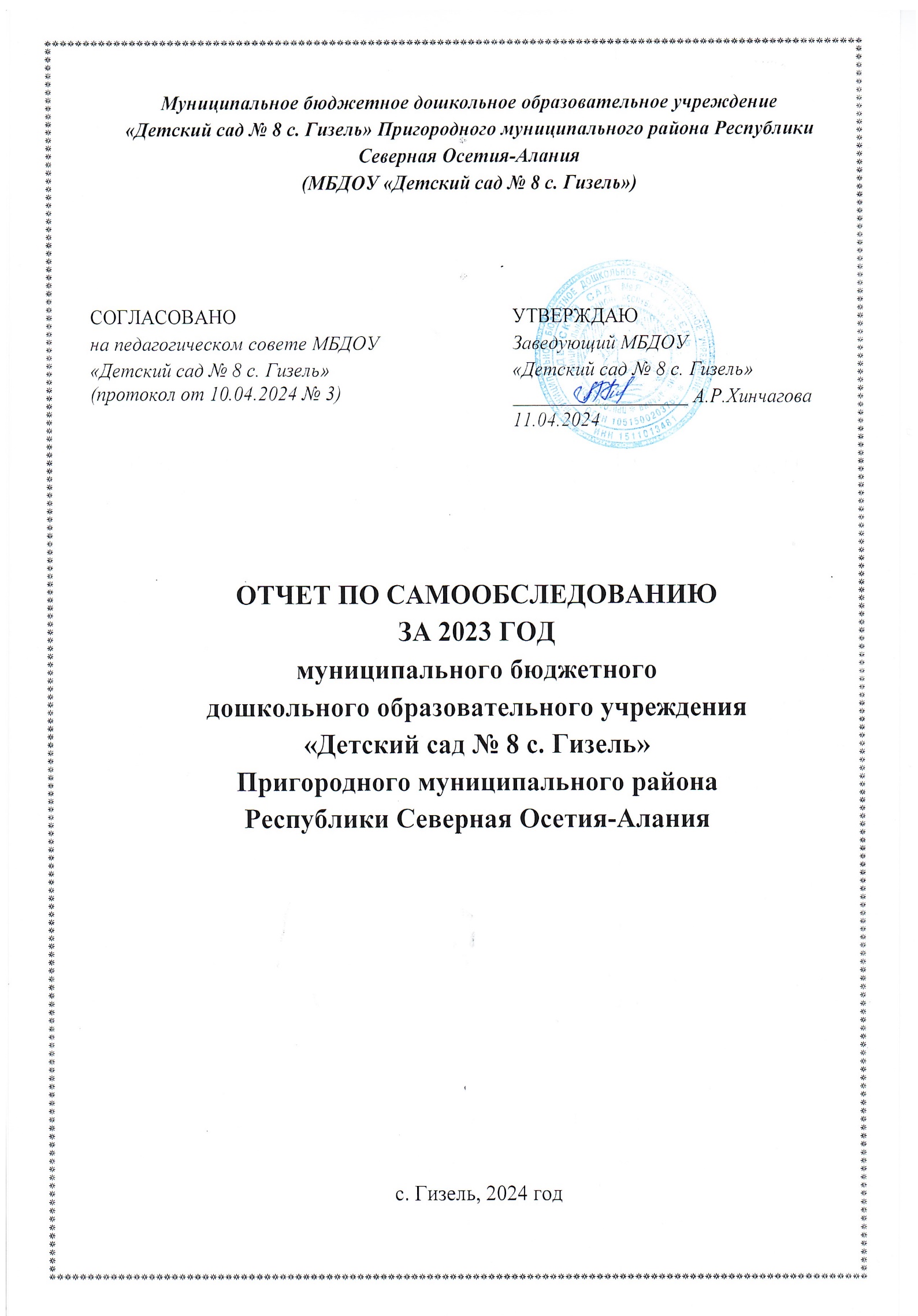 Отчет о результатах самообследования за 2023 год муниципального бюджетного дошкольного образовательного учреждения«Детский сад № 8 с. Гизель» Пригородного муниципального района Республики Северная Осетия-АланияСамообследование деятельности муниципального бюджетного дошкольного образовательного учреждения «Детский сад № 8 с. Гизель» составлено в соответствии с:п.13 ч.3 статьи 28, п.3 ч.2 статьи 29 Федерального закона от 29.12.2012«Об образовании в Российской Федерации»Приказ Минобрнауки России от 14.06.2013 №462 «Об утверждении порядка проведения самообследования образовательной организацией»Приказ Минобрнауки России от 10.12.2013 № 1324 «Об утверждении показателей деятельности образовательной организации, подлежащей самообследованию»Приказ Минобрнауки России от 14.12.2017 № 1218 «О внесении изменений в приказ № 462 от 14.06.2013»Приказ по образовательной организации о проведении процедуры самообследования по итогам 2023 года.Самообследование включает в себя аналитическую часть и результаты анализа деятельности МБДОУ за 2023 год.РАЗДЕЛ 1. Аналитическая частьЦелью проведения самообследования ДОУ является обеспечение доступности и открытости информации о деятельности ДОУ.В процессе самообследования была проведена оценка:образовательной деятельностисистемы управления ДОУсодержания и качества подготовки воспитанниковорганизации образовательного процессавостребованность воспитанниковкачества кадрового обеспечениякачества учебно-методического обеспечениякачества библиотечно-информационного обеспеченияматериально-технической базыфункционирования внутренней системы оценки качества образования, а также анализ показателей деятельности организации, подлежащей   самообследованию.Общая характеристика ДОУМБДОУ «Детский сад № 8 с. Гизель» Пригородного муниципального района расположено в жилом районе села. Детский сад находится в реконструированном здании с 1991 года. Проектная наполняемость на 165 мест. Общая площадь здания 1771,8 кв. м, из них площадь помещений, используемых непосредственно для нужд образовательного процесса 409,3 кв. м.Цель деятельности детского сада – осуществление образовательной деятельности по реализации образовательных программ дошкольного образования.Предметом деятельности детского сада является формирование общей культуры, развитие физических, интеллектуальных, нравственных, эстетических и личностных качеств, формирование предпосылок учебной деятельности, сохранение и укрепление здоровья воспитанников.Режим работы детского сада: рабочая неделя – пятидневная, с понедельника по пятницу. Длительность пребывания детей в группах – 12 часов. Режим работы групп – с 7:00 до 19:00.Образовательная деятельностьОбразовательная деятельность в детском саду организована в соответствии с Федеральным законом от 29.12.2012 № 273-ФЗ «Об образовании в Российской Федерации», ФГОС дошкольного образования. С 01.01.2021 года детский сад функционирует в соответствии с требованиями СП 2.4.3648-20 «Санитарно-эпидемиологические требования к организациям    воспитания и обучения, отдыха и оздоровления детей и молодежи», а с 01.03.2021 – дополнительно с требованиями СанПиН 1.2.3685-21 «Гигиенические нормативы и требования к обеспечению безопасности и (или) безвредности для человека факторов среды обитания».Образовательная деятельность ведется на основании утвержденной основной образовательной программы дошкольного образования, которая составлена в соответствии с ФГОС дошкольного образования, санитарно- эпидемиологическими правилами и нормативами.Для выполнения требований норм Федерального закона от 24.09.2022 № 371-ФЗ детский сад провел организационные мероприятия по внедрению федеральной образовательной программы дошкольного образования, утвержденной приказом Минпросвещения России от 25.11.2022 № 1028 (далее – ФОП ДО), в соответствии с утвержденной дорожной картой. Для этого создали рабочую группу в составе старшего воспитателя, воспитателей и музыкального руководителя, педагога-психолога. Результаты:утвердили новую основную образовательную программу дошкольного образования детского сада (далее – ООП ДО), разработанную на основе ФОП ДО, и ввели в действие с 01.09.2023;скорректировали план-график повышения квалификации педагогических и управленческих кадров и провели обучение работников по вопросам применения ФОП ДО;провели информационно-разъяснительную работу с родителями (законными представителями) воспитанников.Детский сад посещают 145 воспитанников   в возрасте от 2 до 7 лет.  В детском саду сформировано 8 групп общеразвивающей направленности.    Из них:Образовательный процесс в детском саду регламентируется программой развития, основной образовательной программой дошкольного образования, годовым планом, режимом образовательной деятельности.В основу организации образовательного процесса определен комплексно-тематический принцип с ведущей игровой деятельностью. Решение программных задач осуществляется в разных формах совместной деятельности взрослых и детей, а также самостоятельной деятельности детей. Образовательный процесс строится, прежде всего, на индивидуальном подходе к детям, создании благоприятного микроклимата в группе на основе интересного диалогического общения.Задачи работы на учебный год формулируются в соответствии с основными направлениями государственной политики в области дошкольного образования, с учётом результатов оценки уровня освоения детьми    содержания    образовательной    программы.    Они     направлены на сохранение и укрепление здоровья воспитанников, раскрытие творческого потенциала ребенка, на развитие культуры, нравственности и решение определённых образовательных задач, а также повышения квалификации педагогов и обеспечения эффективности взаимодействия с родителями в решении образовательных задач.Воспитательная работаС 01.09.2021   детский   сад    реализует    рабочую    программу   воспитания и календарный план воспитательной работы, которые являются частью образовательной программы дошкольного образования.За 2,5 года реализации программы воспитания родители выражают удовлетворенность воспитательным процессом в детском саду, что отразилось на результатах анкетирования. Вместе с тем, родители высказали пожелания по введению мероприятий в календарный план воспитательной работы детского сада, например – проводить осенние и зимние спортивные мероприятия на открытом воздухе совместно с родителями. Предложения родителей будут рассмотрены и при наличии возможностей детского сада включены в календарный план воспитательной работы на второе полугодие 2024 года. Чтобы выбрать стратегию воспитательной работы, в 2023 году проводился анализ состава семей воспитанников.Характеристика семей по составу:Характеристика семей по количеству детей:Воспитательная работа строится с учетом индивидуальных особенностей детей, с использованием разнообразных форм и методов, в тесной взаимосвязи воспитателей, специалистов и родителей.Дополнительное образованиеВ детском саду в 2023 году дополнительные общеразвивающие программы реализовались по художественно-эстетическому направлению. Источник финансирования: средства бюджета. Подробная характеристика – в таблице.Анализ родительского опроса, проведенного в ноябре 2023 года, показывает, что дополнительное образование в детском саду реализуется недостаточно активно, наблюдается незначительное снижение посещаемости занятий в сравнении с 2022 годом. Детский сад планирует во втором полугодии 2024 года продолжить реализацию  программ дополнительного образования по художественно-эстетической направленности. Таким образом, дополнительные образовательные услуги могут решать в настоящее время важные социально-педагогические задачи, направленные на получение каждым дошкольником квалифицированных образовательных услуг с учётом его потребностей и пожеланиями родителей, позволяют обеспечить индивидуальный подход к каждому ребёнку.Отношение с социальными учреждениямиДошкольное образовательное учреждение поддерживает прочные отношения с ГБУЗ «Пригородная центральная районная больница» Министерства здравоохранения Республики Северная Осетия-Алания. Такое взаимодействие	помогает выявить и предупредить различные заболевания, оказать своевременную помощь детям.МБДОУ	детский	сад	активно сотрудничает со следующими учреждениями социума:«МБУДО ДМШ  с. Гизель»;МБОУ СОШ №1 им.А.Коцоева с.ГизельМКУ "ДК с. Гизель» .Государственный «Дигорский драматический театр»Совместно со школой разработан план мероприятий, предусматривающий тесный контакт воспитателей и учителей начальной школы, воспитанников дошкольного учреждения и учеников первых классов где:отслеживалась адаптация выпускников детского садавиртуальные экскурсии различной направленности.Система управления организациейВажным в системе управления МБДОУ является создание механизма, обеспечивающего включение всех участников образовательного процесса в управление в соответствии с Федеральным Законом «Об образовании в РФ».Управленческая деятельность по своему характеру является деятельностью исследовательской и строится на основе отбора и анализа педагогической и управленческой информации. Управляющая система состоит из двух структур:1 структура – общественное управление: педагогический совет; профсоюзный комитет; родительский комитет; общее собрание работников ДОУ.Педагогический совет образовательного учреждения - постоянно действующий коллегиальный орган управления педагогической деятельностью ДОУ, действующий в целях развития и совершенствования образовательной деятельности, повышения профессионального мастерства педагогических работников;Профсоюзный  комитет – выборный коллегиальный орган, действующий в период между собраниями;выражает, представляет и защищает социально - трудовые права и профессиональные интересы членов Профсоюза в отношениях с администрацией дошкольного учреждения (уполномоченными лицами), а также в органах местного самоуправления;созывает профсоюзные собрания;ведет коллективные переговоры с администрацией (уполномоченными лицами) дошкольного учреждения по заключению коллективного договора в порядке, предусмотренном законодательством РФ;осуществляет общественный контроль за соблюдение норм, правил охраны труда в дошкольном учреждении, заключает соглашение по охране труда с администрацией дошкольного учреждения (уполномоченными лицами). В целях организации сотрудничества по охране труда администрации и работников в учреждении создается совместная комиссия, куда на паритетной основе входят представители профкома и администрации;Родительский комитет действует в целях развития и совершенствования взаимодействия родительской общественности и ДОУ по вопросам воспитания и обучения детей, защите прав и интересов дошкольников и их родителей (законных представителей).Общее собрание созывается не реже 2 раз в год и рассматривает вопросы, касающиеся полномочий членов трудового коллектива.2 структура – административное управление, которое имеет линейную структуру:1 уровень – заведующий ДОУ.Управленческая деятельность заведующего обеспечивает:материальные, организационные;правовые;социально-психологические условия для реализации функции управления образовательным процессом в ДОУ.Объект управления заведующего – весь коллектив.2 уровень – завхоз, старший воспитатель, медсестра.Объект управления второго уровня – часть коллектива согласно функциональным обязанностям.3 уровень управления осуществляется воспитателями, специалистами и обслуживающим персоналом.Объект управления – дети и родители.Управление	 ДОУ	строится на принципах открытости и демократичности.Отношения между ДОУ и родителями (законными представителями) воспитанников регулируются договором с родителями (законными представителями) согласно Уставу дошкольного образовательного учреждения.Заведующий:   Хинчагова Альбина Руслановна, соответствие занимаемой должности, стаж управленческой деятельности – 9 лет.Завхоз: Таюпова Жанна Саидовна, стаж работы в должности 9 лет. Воспитатели: 17Старший воспитатель – 1Музыкальный руководитель – 2Педагог-психолог – 1 Учитель-логопед - 1К педагогической деятельности в ДОУ допускаются лица, имеющие среднее профессиональное или высшее профессиональное образование. Образовательный ценз указанных лиц подтверждается документами государственного образца о соответствующем уровне образования и квалификации.Учредитель – управление образования администрации местного самоуправления Пригородного муниципального района РСО-Алания.Непосредственное руководство осуществляет заведующий прошедший процедуру аттестации.Заведующий – Хинчагова Альбина Руслановна – организует и контролирует образовательную деятельность, отвечает за качество и эффективность работы учреждения, руководит работой педагогического совета, является работодателем для работников МБДОУ «Детский сад № 8 с. Гизель», распределяет должностные обязанности, утверждает штатное расписание, распоряжается имуществом учреждения, представляет его в государственных, муниципальных и общественных   организациях.Комплектование штата ДОУ осуществляется на основе трудовых договоров, заключенных согласно Трудовому кодексу РФ.Структура и система управления соответствуют специфике деятельности детского сада.По итогам 2023 года система управления детского сада оценивается как эффективная, позволяющая учесть мнение работников и всех участников образовательных отношений. В следующем году изменение системы управления не планируется.Содержание и качество подготовки воспитанниковНа основании ФГОС ДО, утвержденного Приказом Министерства образования и науки РФ от 17.10.2013 г. № 1155, целевые ориентиры дошкольного образования не подлежат непосредственной оценке, в том числе в виде диагностики (мониторинга) и не являются основанием для их сравнения с реальными достижениями детей. Освоение программы не сопровождается проведением промежуточной и итоговой аттестации воспитанников. Результатом осуществления образовательно-воспитательного процесса явился качественный уровень сформированности у детей предпосылок к учебной деятельности на этапе завершения дошкольного образования. Готовность дошкольника к обучению в школе характеризует достигнутый уровень психологического развития накануне поступления в школу. Хорошие результаты достигнуты благодаря использованию в работе методов, способствующих развитию самостоятельности, познавательных интересов детей, созданию проблемно-поисковых ситуаций и обогащению предметно-развивающей среды. Основная образовательная программа дошкольного образования МБДОУ реализуется в полном объеме.Образовательная деятельность с детьми включала в себя использование инновационных подходов к конструированию педагогического процесса: организацию педагогических проектов, использование игровых развивающих технологий, проведение тематических недель.В 2023 году педагогический коллектив детского сада осуществлял образовательную работу с дошкольниками по основной образовательной программе дошкольного образования МБДОУ «Детский сад № 8 с. Гизель», которая, в соответствии с требованиями ФГОС ДО, включает три основных раздела: целевой, содержательный, организационный. Каждый из основных разделов включает обязательную часть и часть, формируемую участниками образовательных отношений, в которой отражаются национальное и региональное своеобразие культуры (родной язык и литература, история, география региона), особые потребности и интересы в области образования РСО-Алании.Обязательную часть основной образовательной программы дошкольного образования определяет примерная основная образовательная программа дошкольного образования «От рождения до школы» под редакцией Н Е. Вераксы, Т.С. Комаровой, Э.М. Дорофеевой.Содержание отдельных образовательных областей было обогащено следующими программами и методическими пособиями:«Физкультурные занятия с детьми» Л.И. Пензулаевой; «ФЭМП» И.А.Помораева, В.А.Позина;«Основы безопасности детей дошкольного возраста» под ред. Авдеевой,  Н.Н., Князевой Н.Л., Стеркиной Р.Б.;«Развитие речи в детском саду» В.В.Гербова;Парциальная программа «Мой край – моя святыня» Л.А.Бобылева, А.В.Султанова;Программа развития полилингвальной модели образования. Министерства образования и науки РСО-Алания. Кафедра ЮНЕСКО СОГУ.Парциальная программа «Юный эколог», автор С.Н. Николаева, 2016г., Анализ овладения детьми необходимыми умениями и навыками по освоению программы показал стабильность и позитивную динамику по всем образовательным областям во всех возрастных группах.Общий показатель соответствует оптимальному уровню.Наилучшие результаты были достигнуты по освоению образовательных областей«Познавательное развитие» – 91%«Социально-коммуникативное развитие» – 89%Остаются достаточно высокими результаты по освоению образовательных областей:«Речевое развитие» – 85%,«Физическое развитие» – 90%.«Художественно-эстетическое развитие» – 83%, Во всех возрастных группах созданы необходимые условия для успешного развития личности каждого ребенка и каждого взрослого в едином воспитательно-образовательном процессе.В течение учебного года успешно работала педагог, осуществляющий реализацию дополнительной общеобразовательной общеразвивающей программы:«Удивительный мир танца» (воспитатель Тедеева В.Ш.)В целом дополнительное образование дошкольников осуществляется на достаточном уровне.Перспектива на следующий учебный год:Продолжать знакомить детей с разными видами и жанрами изобразительного искусства, представления о которых у них углубляются  и расширяются. Учить соотносить настроение образов, выраженных разными видами искусств;Продолжать развивать творческие способности и речевое развитие детей посредством театрализованной деятельности.Продолжать формировать основы певческой культуры у детей старшего возраста  через развитие музыкальных способностей, музыкальной грамотности и расширение творческого потенциала, развитие эмоционально-выразительного исполнения песен; становление певческого дыхания, правильного звукообразования, четкости дикции.Продолжать изучать интересы и потребности детей и родителей в оказании   дополнительных услуг в дошкольном образовательном учреждении.Подводя итоги воспитательно-образовательной работы педагогического коллектива за 2022 – 2023 учебный год можно считать её удовлетворительной.Итоговый результат освоения Программы по всем образовательным областям  на конец года составил 82%. Улучшение показателей, в сравнении с началом учебного года, произошло на 22% и на 1% в сравнении с прошлым учебным годом.Достижению положительного результата способствовало:организация развивающей предметно-пространственной среды с учетом возрастных особенностей детей и содержания работы по освоению образовательных областей;использование разнообразных форм работы с детьми: решение проблемных ситуаций, реализация проектов, моделирование, экспериментирование, использование игр и игровых упражнений;построение образовательной деятельности на основе индивидуальных особенностей каждого ребёнка;тесное взаимодействие всех специалистов ДОУ;целенаправленная работа по реализации парциальных программкачественная работа педагогов по подготовке детей к школе,четкое перспективное планирование по образовательным областям;тесное сотрудничество с родителями (законными представителями)  воспитанников.Актуальными остаются следующие проблемы: Необходимость в приобретении современной, многофункциональной детской мебели. Сложность в пополнении игровых уголков игровым дидактическим материалом, эстетически оформленных и добротно изготовленных игрушек и пособий.Пути решения проблемы:Пополнение развивающей предметно-пространственной среды в группах и кабинетах в соответствии с ФГОС ДО.Реализация ФГОС ДО.В следующем учебном году направить работу педагогического коллектива на осуществление деятельности с детьми на основе ФОП ДО;Развивать гражданскую позицию и патриотические чувства к прошлому, настоящему и будущему России, чувства гордости за свою малую Родину  посредством ознакомления с социальным миром.Развивать композиционные умения дошкольников посредством сюжетного рисования.Воспитывать у детей дошкольного возраста дисциплинированность и сознательное выполнение правил дорожного движения, культуру поведения в дорожно-транспортном процессе посредством театрализованной деятельности.Всю работу вести в тесном контакте с семьями воспитанников. Обеспечивать условия для повышения социальной, коммуникативной и педагогической компетентности родителей.Разработка и издание авторских работ в СМИ.Участие педагогов и воспитанников в конкурсах различного уровня.Создать условия для формирования и реализации комплекса мер, учитывающих особенности современных детей, социальный и психологический контекст их развития.Повышение профессиональной компетентности педагогов в вопросах умения использовать в воспитательно-образовательном процессе разные ресурсы: сайт, страницы в «ВКонтакте», чаты в мессенджерах Сферум, WatsApp, (в каждой возрастной группе).Организация образовательного процессаВ основе образовательного процесса в детском саду лежит взаимодействие педагогических работников, администрации и родителей. Основными участниками образовательного процесса являются дети, родители, педагоги.Основные формы организации образовательного процесса:совместная деятельность педагогического работника и воспитанников в рамках организованной образовательной деятельности по освоению основной общеобразовательной программы;самостоятельная деятельность воспитанников под наблюдением педагогического работника.Занятия  в рамках образовательной деятельности ведутся по группам. Продолжительность занятий соответствует СанПиН 1.2.3685- 21 и составляет:в группах с детьми от 2 до 3 лет — до 10 мин;в группах с детьми от 3 до 4 лет — до 15 мин;в группах с детьми от 4 до 5 лет — до 20 мин;в группах с детьми от 5 до 6 лет — до 25 мин;в группах с детьми от 6 до 7 лет — до 30 мин.Между занятиями в рамках образовательной деятельности предусмотрены перерывы продолжительностью не менее 10 минут.Основной формой занятия является игра. Образовательная деятельность с детьми строится с учётом индивидуальных особенностей детей и их способностей. Выявление и развитие способностей воспитанников осуществляется в любых формах образовательного процесса.В детском саду для решения образовательных задач используются как новые формы организации процесса образования (проектная деятельность, образовательная ситуация, образовательное событие, обогащенные игры детей в уголках активности, проблемно-обучающие ситуации в рамках интеграции образовательных областей и другое), так и традиционных (фронтальные, подгрупповые, индивидуальные занятия).Занятие рассматривается как дело, занимательное и интересное детям, развивающее их; деятельность, направленная на освоение детьми одной или нескольких образовательных областей, или их интеграцию с использованием разнообразных педагогически обоснованных форм и методов работы, выбор которых осуществляется педагогом.Содержание образовательного процесса выстроено в соответствии с основной образовательной программой ДОУ.Организованная в ДОУ развивающая предметно-пространственная среда инициирует познавательную и творческую активность детей, предоставляет ребенку свободу выбора форм активности, обеспечивает содержание разных форм детской деятельности, безопасна и комфортна, соответствует интересам, потребностям и возможностям каждого ребенка, обеспечивает гармоничное отношение ребенка с окружающим миром. Взаимодействие с родителями коллектив ДОУ строит на принципе сотрудничества.При этом решаются приоритетные задачи:повышение педагогической культуры родителейприобщение родителей к участию в жизни детского садаизучение семьи и установление контактов с ее членами для согласования воспитательных воздействий на ребенка.Для решения этих задач используются различные формы работы:групповые родительские собрания, консультациипроведение совместных мероприятий для детей и родителейанкетированиенаглядная информацияпоказ занятий для родителейвыставки совместных работпосещение открытых мероприятий и участие в нихзаключение договоров с родителями вновь поступивших детей.Образовательная деятельность осуществляется в процессе организации различных видов детской деятельности, образовательной деятельности, осуществляемой в ходе режимных моментов, самостоятельной деятельности, взаимодействия с семьями детей.Основной формой работы с детьми дошкольного возраста и ведущим видом деятельности для них является игра. Образовательный процесс реализуется в адекватных дошкольному возрасту формах работы с детьми. В течение года в методическом кабинете организовывались постоянно действующие выставки новинок методической литературы, тематические и по запросам педагогов, постоянно оформлялись стенды информации.Востребованность выпускниковБольшинство выпускников Учреждения дальнейшее обучение проходят в МБОУ «СОШ им. Героя Советского Союза А.М. Селютина с. Михайловское».Качество кадрового обеспеченияВ 2023  году в ДОУ было 145 воспитанников. Функционировало 8  групп. Образовательный процесс осуществляли 23 педагогов:из них с высшим образованием – 14 человексо средним профессиональным – 9 человекВ детском саду 1 педагог имеет высшую квалификационную категорию, 20 педагогов имеют первую квалификационную категорию, 2 педагога – соответствие занимаемой должности. 16 педагогов имеют стаж работы более 20 лет.Активная работа по самообразованию, изучение новинок методической литературы, помогли педагогам использовать современные образовательные технологии в работе с детьми.В 2023 году с педагогами были реализованы все формы методической работы. Вся методическая работа была направлена на профессиональный рост воспитателей.В 2022 – 2023 учебном году 8 педагогов аттестовались на первую квалификационную категорию.3 педагога обучались на курсах повышения квалификации по теме «Развитие профессиональных компетенций воспитателя ДОО в соответствии с требованиями профессионального стандарта педагог» (108 часов). 17 педагогов   освоили   программу   повышения   квалификации «Внедрение Федеральной образовательной программы дошкольного образования: требования и особенности организации образовательного процесса» в объеме 36 часов.17 педагогов прошли курсы повышения квалификации по теме « Методические рекомендации Минпросвещения России по реализации новой Федеральной образовательной программы ДО (ФОП) и базовые компетенции педагога дошкольного образования в специфике её успешного введения в 2023 году»  в объеме 144 часа.Наши педагоги на протяжении всего учебного года принимали активное участие в мероприятиях районных методических объединений (очно и в режиме онлайн и офлайн), что также способствовало профессиональному совершенствованию педагогов:модульный онлайн-семинар для воспитателей ДОУ «Современные образовательные технологии в работе с детьми дошкольного возраста.В течение года систематически проводились совещания педагогических работников, методические часы на которых рассматривались вопросы организации и обеспечения качества образовательного процесса, взаимодействия с родителями, изучались нормативно-правовые документы, проводился анализ выполнения педагогами программных задач, планировались текущие мероприятия, рассматривались результаты контрольной деятельности. Все проведенные мероприятия стимулировали педагогов  к     работе	над своим профессиональным уровнем, самообразованием, оказали помощь в решении теоретических и практических вопросов.Работа с кадрами была направлена на повышение профессионализма, творческого потенциала педагогической культуры педагогов, оказание методической помощи педагогам. Составлен план прохождения аттестации, повышения квалификации педагогов. Дошкольное образовательное учреждение укомплектовано кадрами на 100%. Педагоги детского сада постоянно повышают свой профессиональный уровень, посещают методические объединения, знакомятся с опытом работы своих коллег из других дошкольных учреждений, приобретают и изучают новинки периодической и методической литературы. Все это в комплексе дает хороший результат в организации педагогической деятельности и улучшении качества образования и воспитания дошкольников.Учебно-методическое и библиотечно-информационное обеспечениеВ детском саду библиотека является составной частью методической службы.Библиотечный фонд располагается в методическом кабинете, кабинетах специалистов, группах детского сада. Библиотечный фонд представлен методической литературой по всем образовательным областям основной образовательной программы, детской художественной литературой, периодическими изданиями, а также другими информационными ресурсами на различных электронных носителях. В каждой возрастной группе имеется банк необходимых учебно-методических пособий, рекомендованных для планирования     воспитательно-образовательной     работы      в соответствии с обязательной частью ООП ДО.Оборудование и оснащение методического кабинета требует пополнения для реализации образовательных программ. В методическом кабинете созданы условия для возможности организации совместной деятельности педагогов.В течение года пополняли библиотеку ДОУ методическими пособиями, новинками методической литературы, оформляли подписку периодических изданий.В детском саду имеется:методическая и справочная литература, словари и энциклопедии;познавательный материал для педагогов;детская художественная литература;периодическая печать представлена электронными журналами: «Справочник руководителя дошкольного учреждения», «Справочник старшего воспитателя», «Справочник педагога-психолога дошкольного учреждения», «Справочник музыкального руководителя дошкольного учреждения», «Нормативные документы образовательного учреждения», «Управление образовательным учреждением в вопросах и ответах», «Медицинское обслуживание и организация питания в ДОУ» и газетами: «Фидиуаг», «Северная Осетия», «Растдзинад», «Слово», «МахДуг», «Ногдзау»;методические рекомендации для воспитателей по образовательным областям;создан банк конспектов открытых занятий, разработанных педагогами детского сада. Имеется необходимый наглядный демонстрационный материал по всем образовательным областям;накоплен информационный материал для педагогического просвещения родителей (рекомендации, памятки, советы, буклеты). В помощь молодым специалистам представлены рекомендации по разделам программы, формы и методы работы с детьми, посещение занятий опытных педагогов;дошкольное учреждение подключено к Интернету.МБДОУ детский сад обеспечен необходимой методической литературой для ведения образовательной деятельности, а также необходимой литературой для воспитания и развития детей.В МБДОУ имеется необходимая детская художественная и познавательная литература (книги, журналы, хрестоматии, энциклопедии).Учреждение укомплектовано современным информационно-техническим оборудованием:компьютер – 2 (с выходом в Интернет, с электронной почтой);ксерокс – 3 шт.;принтер – 1 шт.;ноутбук – 1 шт;ламинатор –1 шт.Технические средства обучения:магнитофон – 1 шт.;проектор – 1 шт.;Информационные ресурсыналичие Интернетаналичие электронной почтыналичие сайта детского саданаличие официальной страницы детского сада в ВКонтакте.Материально-техническая базаВ дошкольном учреждении создана материально-техническая база для жизнеобеспечения и развития детей, ведется систематическая работа по созданию развивающей предметно-пространственной среды. Здание детского сада светлое, имеется центральное отопление, вода, канализация, сантехническое оборудование в удовлетворительном состоянии.В детском саду имеются:групповые помещения,спальни,раздевалки,музыкальный зал,физкультурный зал;медицинский кабинет,методический кабинет,кабинет заведующего,кабинет педагога-психолога;пищеблок,кастелянная,прачечная.При создании развивающей предметно-пространственной среды воспитатели учитывают возрастные, индивидуальные особенности детей своей группы. Оборудованы групповые комнаты, включающие игровую, познавательную, обеденную зоны. Группы постепенно пополняются современным игровым оборудованием, современными информационными стендами.Предметная среда всех помещений оптимально насыщена, выдержана мера «необходимого и достаточного» для каждого вида деятельности,представляет собой «поисковое поле» для ребенка, стимулирующее процесс его развития и саморазвития, социализации и коррекции.В ДОУ не только уютно, красиво, удобно и комфортно детям, созданная развивающая среда открывает нашим воспитанникам весь спектр возможностей, направляет усилия детей на эффективное использование отдельных ее элементов.Характеристика территории ДОУ.На территории ДОУ организовано 6 участков для прогулок детей, имеется огород. На каждом участке имеется песочница, игровые постройки, игровое оборудование.В детском саду уделяется большое внимание организации физкультурно-оздоровительной работе на свежем воздухе.Для воспитания положительного отношения к труду на территории детского сада оборудован огород, где дети вместе с взрослыми занимаются выращиванием овощных и цветочных культур. Территория детского сада озеленена насаждениями. На территории учреждения имеются различные виды деревьев, клумбы, цветники.Обеспечение условий безопасности выполняется локальными нормативно-правовыми документами: приказами, инструкциями,положениями. В соответствии с требованиями действующего законодательства по охране труда с сотрудниками систематически проводятся разного вида инструктажи: вводный (при поступлении на работу), первичный (с вновь поступившими), повторный, что позволяет персоналу владеть знаниями по охране труда и технике безопасности, правилами пожарной безопасности, действиям в чрезвычайных ситуациях.С воспитанниками детского сада проводятся беседы по ОБЖ, игры по охране здоровья и безопасности, направленные на воспитание у детей сознательного отношения к своему здоровью и жизни. Особое внимание уделяется работе по профилактике детского дорожно-транспортного травматизма.Проводятся профилактические мероприятия:осмотр детей во время утреннего приемаантропометрические замерыанализ заболеваемости 1 раз месяц, 1 квартал, 1 раз в годежемесячное подведение итогов посещаемости детейлечебно-профилактические мероприятиязакаливающие мероприятия.Оценка материально-технического оснащения детского сада при проведении дистанционных занятий с воспитанниками оставляет желать лучшего:для полноценной (качественной) организации и проведения занятий в дистанционном формате отсутствует стабильное и устойчивое интернет- соединение;нет необходимого оборудования (ноутбуков, компьютеров или планшетов) в группах детского сада;нет достаточного технического обеспечения для организации массовых общесадовских мероприятий с родителями воспитанников.Необходимо в 2024 году приобрести соответствующее оборудование и программное обеспечение (при наличии источников финансирования закупки).Функционирование внутренней системы качества образованияСистему качества дошкольного образования мы рассматриваем как систему контроля внутри ДОУ, которая включает себя интегративные составляющие:качество воспитательно-образовательного процессакачество работы с родителямикачество работы с педагогическими кадрамикачество развивающей предметно-пространственной средыКонтроль является одной из важнейших составляющих процесса управления, служащей основанием для осуществления обратной связи, дающей возможность руководителю прогнозировать пути развития детского сада, правильно ставить цели на будущее. Контроль является базой для принятия решений, позволяет установить отклонения в работе, причины и пути их устранения.С целью повышения эффективности образовательно-воспитательной деятельности применяем педагогический мониторинг, который дает качественную и своевременную информацию, необходимую для принятия управленческих решений.В учреждении выстроена четкая система методического контроля и анализа результативности образовательно-воспитательного процесса по всем направлениям развития дошкольника и функционирования ДОУ в целом.В детском саду внутренний контроль осуществляют заведующий, старший воспитатель, завхоз, медицинская сестра, а также педагоги, работающие на самоконтроле.Результаты контроля выносятся на обсуждение на педагогическиесоветы, совещания при заведующем, размещаются на информационных стендах.РАЗДЕЛ 2. Показатели деятельности дошкольной образовательной    организации, подлежащей самообследованию муниципальное бюджетное дошкольное образовательное учреждение «Детский сад № 8 с. Гизель»2023 год3. ВыводыМБДОУ Детский сад № 8 зарегистрирован и функционирует в соответствии с нормативными документами в сфере образования Российской Федерации. Структура и механизм управления дошкольным учреждением определяет его стабильное функционирование.Результаты деятельности ДОУ за 2023 год показали, что основные годовые задачи выполнены. Результаты диагностики воспитанников свидетельствуют о стабильной положительной динамике в усвоении основной образовательной программы. Количество детей, участников различных выставок, конкурсов, концертов, увеличилось по сравнению с предыдущим годом.Анализ показателей указывает на то, что детский сад имеет достаточную инфраструктуру, которая соответствует требованиям СП 2.4.3648-20 «Санитарно-эпидемиологические требования к организациям воспитания и обучения, отдыха и оздоровления детей и молодежи» и позволяет реализовывать образовательные программы в полном объеме в соответствии с ФГОС ДО и ФОП ДО.Детский сад укомплектован достаточным количеством педагогических и иных работников, которые регулярно проходят повышение квалификации, что обеспечивает результативность образовательной деятельности.В МБДОУ сложился перспективный, творческий коллектив педагогов, имеющих потенциал к профессиональному развитию.С каждым годом повышается заинтересованность родителей эффективной образовательной деятельностью в дошкольном учреждении.Год основания1950г.Наименование ДОУ (по Уставу) полноесокращенноеМуниципальное	бюджетное дошкольное образовательное учреждение «Детский сад № 8 с. Гизель» Пригородного муниципального района Республики Северная Осетия-АланияМБДОУ «Детский сад № 8 с. Гизель» Пригородного муниципального района РСО-АланияТипдошкольное образовательное учреждениеВиддетский садСтатусбюджетное учреждениеМесто нахождения ДОУюридический адресфактический адрес363125, РСО-Алания, Пригородный район, с. Гизель, ул. Пролетарская, д. 64363125, РСО-Алания, Пригородный район, с. Гизель, ул. Пролетарская, д. 64Телефон/Факс8(86738) 3-51-33Е-mail (адрес электронной почты)ds8gizel@prigorod.alania.gov.ru Адрес сайта в интернете http://gizel8.irdou.ru/Дата регистрации Устава МБДОУ30 августа 2023 годаЛицензия на право ведения образовательной деятельностиРегистрационный №1788 от 16.02.2012г., серия 15 № 000461, бессрочноРежим работы ДОУпятидневная рабочая неделя с 07.00 – 19.00; выходные дни – суббота, воскресенье, праздничные дни;время пребывания: 12-ти часовоеКоличество групп8Общее количество детей ДОУ145Учредитель УчрежденияУправление образования администрации местного самоуправления Пригородного муниципального района РСО-Алания 363131, РСО-Алания, Пригородный район, с. Октябрьское, ул. П. Тедеева, д.129Электронная почта: uopr@mail.ruОфициальный сайт: http://uopr-osetia.ruЗаведующий МБДОУХинчагова Альбина Руслановна№п/пВозрастная группаВозраст детейКоличествовоспитанников12 группа раннего возраста «А»2-3 года1722 группа раннего возраста «А»2-3 года162младшая группа «А»3-4 года123младшая группа «Б»3-4 года184средняя группа «А»4-5 лет21средняя группа «Б»4-5 лет225старшая группа «А»5-6 лет186старшая группа «Б»5-6 лет21Состав семьиКоличество семейПроцент от общего количества семей воспитанниковПолная11288%Неполная1512%Оформлено опекунство00%Количество детей в семьеКоличествосемейПроцент от общего количества семейвоспитанниковОдин ребенок76%Два ребенка5948%Три ребенка и более5746%№Наименование программыФорма организацииВозрастГод, количествовоспитанниковГод, количествовоспитанников№Наименование программыФорма организацииВозраст20222023«Удивительный мир танца»кружок5-7 лет1621№п\пПоказателиЕдиницаизмерения1.Образовательная деятельность1.1.Общая численность воспитанников, осваивающих образовательнуюпрограмму дошкольного образования, в том числе:145 человек1.1.1В режиме полного дня (8-12 часов)145 человек1.1.2В режиме кратковременного пребывания (3 - 5 часов)0 человек1.1.3В семейной дошкольной группе0 человек1.1.4В форме семейного образования с психолого-педагогическимсопровождением на базе дошкольной образовательной организации0 человек1.2Общая численность воспитанников в возрасте до 3 лет33 человек1.3Общая численность воспитанников в возрасте от 3 до 8 лет112 человека1.4Численность/удельный вес численности воспитанников в общейчисленности воспитанников, получающих услуги присмотра и ухода:145 человек/ 100%1.4.1В режиме полного дня (8 - 12 часов)145 человек/ 100%1.4.2В режиме продленного дня (12 - 14 часов)0 человек/ 0%1.4.3В режиме круглосуточного пребывания0 человек/ 0%1.5Численность/удельный вес численности воспитанников с ограниченными возможностями здоровья в общей численностивоспитанников, получающих услуги:0 человек/ 0%1.5.1По коррекции недостатков в физическом и (или) психическомразвитии0 человек/ 0%1.5.2По освоению образовательной программы дошкольного образования145 человек/ 100%1.5.3По присмотру и уходу145 человек/ 100%1.6Средний показатель пропущенных дней при посещении дошкольнойобразовательной организации по болезни на одного воспитанника21 день1.7Общая численность педагогических работников, в том числе:23 человек1.7.1Численность/удельный вес численности педагогических работников,имеющих высшее образование9 человек/ 53%1.7.2Численность/удельный вес численности педагогических работников, имеющих высшее образование педагогической направленности(профиля)14 человек/ 61%1.7.3Численность/удельный вес численности педагогических работников,имеющих среднее профессиональное образование8 человек/ 47%1.7.4Численность/удельный вес численности педагогических работников, имеющих среднее профессиональное образование педагогическойнаправленности (профиля)9 человек/ 39%1.8Численность/удельный вес численности педагогических работников, которым по результатам аттестации присвоена квалификационнаякатегория, в общей численности педагогических работников, в том числе:21 человек/ 91%1.8.1Высшая1 человека/ 0,04%1.8.2Первая20 человек/ 87%1.9Численность/удельный вес численности педагогических работников вобщей численности педагогических работников, педагогический стаж  работы которых составляет:1.9.1До 5 лет1 человек/ 0,04%1.9.2Свыше 30 лет15 человек/ 65%1.10Численность/удельный вес численности педагогических работников вобщей численности педагогических работников в возрасте до 30 лет1 человека/ 0,04%1.11Численность/удельный вес численности педагогических работников вобщей численности педагогических работников в возрасте от 55 лет9 человек/ 39%1.12Численность/удельный вес численности педагогических и административно-хозяйственных работников, прошедших запоследние 5 лет повышение квалификации/профессиональную переподготовку по профилю педагогической деятельности или иной осуществляемой в образовательной организации деятельности, в общей численности педагогических и административно-хозяйственных работников23 человек/ 100%1.13Численность/удельный вес численности педагогических иадминистративно-хозяйственных работников, прошедших повышение квалификации по применению в образовательном процессефедеральных государственных образовательных стандартов в общей численности педагогических и административно-хозяйственныхработников23 человек/ 100%1.14Соотношение "педагогический работник/воспитанник" в дошкольнойобразовательной организации23 человек/ 145человек1.15Наличие в образовательной организации следующих педагогическихработников:1.15.1Музыкального руководителяда1.15.2Инструктора по физической культуреда1.15.3Учителя-логопедада1.15.4Логопеданет1.15.5Учителя-дефектологанет1.15.6Педагога-психологада2.Инфраструктура2.1Общая площадь помещений, в которых осуществляетсяобразовательная деятельность, в расчете на одного воспитанника3 м22.2Площадь помещений для организации дополнительных видовдеятельности воспитанников83,7м22.3Наличие физкультурного залада2.4Наличие музыкального залада2.5Наличие прогулочных площадок, обеспечивающих физическую активность и разнообразную игровую деятельность воспитанников напрогулкеда